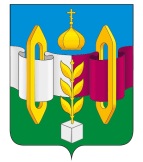 Российская ФедерацияИркутская областьУсольское районное муниципальное образованиеА Д М И Н И С Т Р А Ц И ЯГородского поселенияТельминского муниципального образованияР А С П О Р Я Ж Е Н И ЕО разрешении временной торговой деятельности ООО «Бытовой Сервис» на территории рабочего посёлка Тельма (район кладбища)                   Усольского района Иркутской областиРассмотрев обращение директора ООО «Бытовой Сервис» Нагих Л.А. от 14.03.2018 года о предоставлении места под нестационарную торговлю на территории Тельминского кладбища, в соответствии с п. 10 части 1 статьи 14 Федерального закона от 06.10.2003 г. № 131-ФЗ «Об общих принципах организации местного самоуправления в Российской Федерации», руководствуясь п. 10 части 1 ст. 6, ст. ст. 23, 46 Устава Тельминского муниципального образования,          1.Разрешить временную торговую деятельность обществу с ограниченной ответственностью «Бытовой Сервис» на территории рабочего посёлка Тельма (район кладбища) Усольского района Иркутской области, с 13 по 17 апреля 2018 года.     2. Утвердить схему размещения нестационарного торгового объекта для осуществления временной торговой деятельности ООО «Бытовой Сервис» (в текстовой форме и графическом изображении) согласно приложению.3. Настоящее распоряжение подлежит официальному опубликованию  в газете «Новости» и размещению на официальном сайте органов местного самоуправления Тельминского муниципального образования в  информационно-телекоммуникационной сети «Интернет».4. Контроль за исполнением настоящего распоряжения оставляю за собой. Глава городского поселения Тельминского муниципального образования  					М.А. Ерофеев ПриложениеУтверждено распоряжением администрации городского поселения Тельминского муниципального образования от 26.03.2018 г.№ 46-рСхема размещения нестационарного торгового объекта для осуществления временной торговой деятельности ООО «Бытовой Сервис» на территории  рабочего поселка Тельма (район кладбища) Усольского района Иркутской области Глава городского поселения Тельминского муниципального образования 									           М.А. Ерофеев  Схемаразмещения нестационарного торгового объекта для осуществления временной торговой деятельности ООО «Бытовой Сервис»на территории  рабочего поселка Тельма (район кладбища) Усольского района Иркутской областиАдрес расположения (месторасположение) нестационарного торгового объекта:Иркутская область, Усольский район, р. п. Тельма, ул. Кирова, 45 (кладбище). Вид нестационарного торгового объекта: лотокСпециализация нестационарного торгового объекта (ассортимент реализуемой продукции): Реализация товаров религиозного назначения: искусственные цветы.  Площадь нестационарного торгового объекта: 3 кв.м.Площадь земельного участка, на котором расположен нестационарный торговый объект: 6 кв.м. 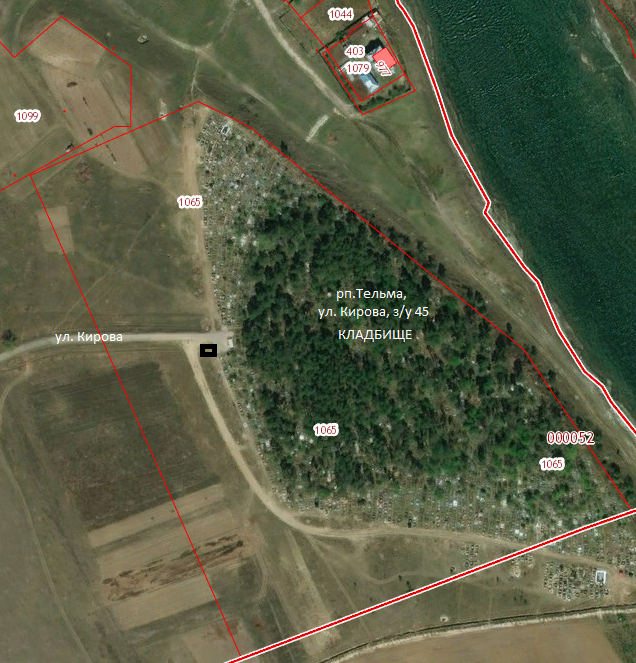 Масштаб 1:2000                   - место для размещения нестационарного торгового объектаГлава городского поселения Тельминского муниципального образования    		                        		М.А. ЕрофеевОт 26.03.2018 г.                               № 46-рр. п. ТельмаАдресрасположения(место расположения)нестационарного торгового объектаВид нестационарноготоргового объекта (палатка, киоск, автолавка, лоток и другое)Количество нестационарныхторговых объектовСпециализациянестационарного торгового объекта (ассортимент реализуемой продукции)Площадь нестационарного торгового  объектаПлощадь земельного участка, на котором расположен нестационарный торговый объектСобственник земельного участка,на котором расположеннестационарный торговый объектСрок,период размещения  нестационарного торгового объекта12345678рп. Тельма,             ул. Крупской, 45 лоток          1Товары религиозного  назначения: искусственные цветы 3,06,0Земли, муниципальная  собственность с 13 по 17 апреля 2018 года 